DZIEŃ V. Podróż dookoła świata.Takie same. Przyjrzyj się uważnie obrazkom. W ramce na dole narysuj te środki transportu, które powtarzają się w każdej ramce. Karta pracy, cz. 4, s. 63. „Wyruszamy w podróż pociągiem” – swobodna wypowiedź dziecka w oparciu o ilustracje i własne doświadczenia.Dziecko wypowiada się na temat podróży pociągiem: w jaki sposób pociąg porusza się, kto kieruje pociągiem, kto może podróżować pociągiem, jakie zasady obowiązują w czasie jazdy pociągiem. Podczas oglądania ilustracji zwrócenie uwagi na różne rodzaje pociągów orazzmiany w ich wyglądzie na przestrzeni lat.„Bilety” – zabawa plastyczna.Dziecko rysuje na kartce bilet, wycina go i podpisuje wyrazem „bilet”.„Co zobaczyłeś za oknem pociągu?” – definiowanie pojęć.Dziecko wypowiada zdanie: za oknem pociągu zobaczyłam / zobaczyłem…(wymienia dowolną nazwę, np. las, pola, sarnę itp). „Pokaż i nazwij emocje” – zabawa pantomimiczna.Dziecko pokazuje jakie emocje towarzyszy mu podczas podróży pociągiem. „Jaki to samochód?” – spacer – oglądanie i nazywanie pojazdów.„Dokończ zdanie” – zabawa słowna.Dziecko kończy rozpoczęte przez rodzica zdanie:Samolot leci…(wysoko, szybko, głośno)Rower jedzie… (powoli, długo)Samochód jedzie… (szybko, wolno, krótko, długo, daleko, blisko)Jaka to część samolotu? – połącz właściwie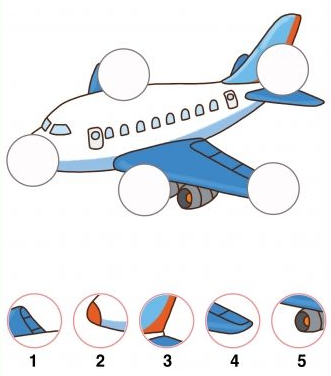 Zaprojektuj pojazd, którym chciałbyś podróżować. Wykorzystaj do tego różne materiały.Jeśli nic nie przychodzi Ci do głowy, spróbuj zrobić taki samolot .Nie zapomnij o sprzątnięciu stanowiska pracy.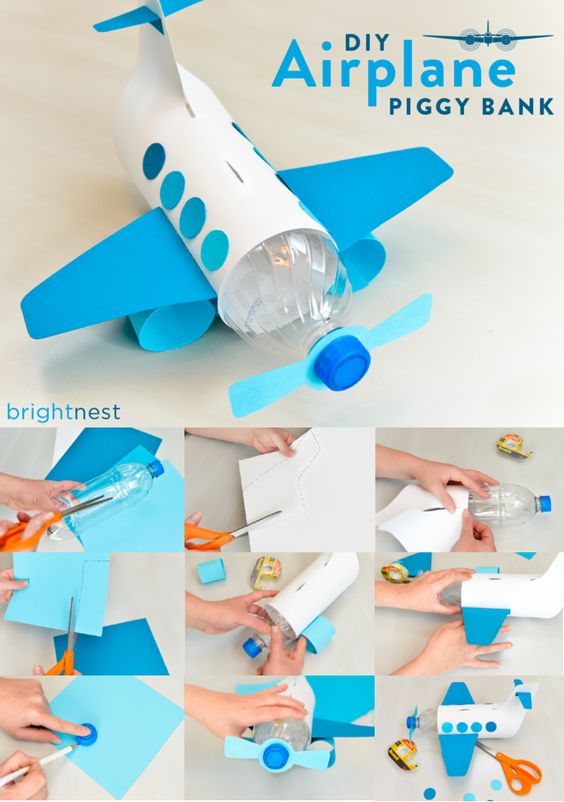 JĘZYK ANGIELSKIDLA CHĘTNYCHPuzzle. Potnij obrazki na elementy i spróbuj ułożyć wyrazy parząc tylko na sylaby.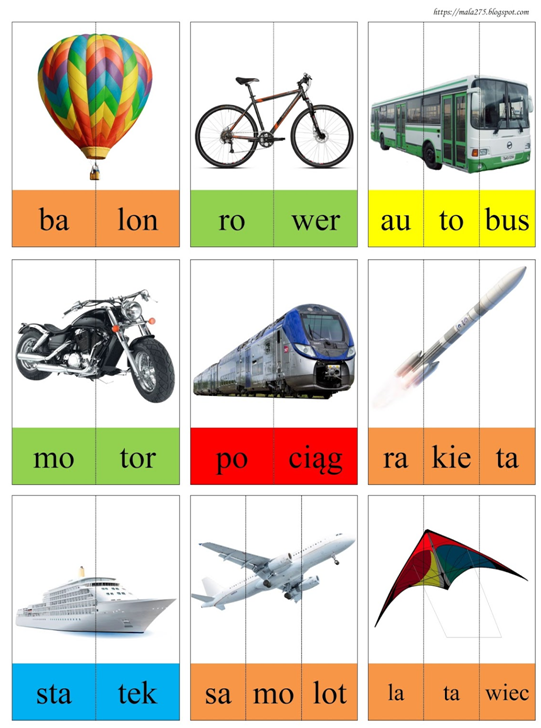 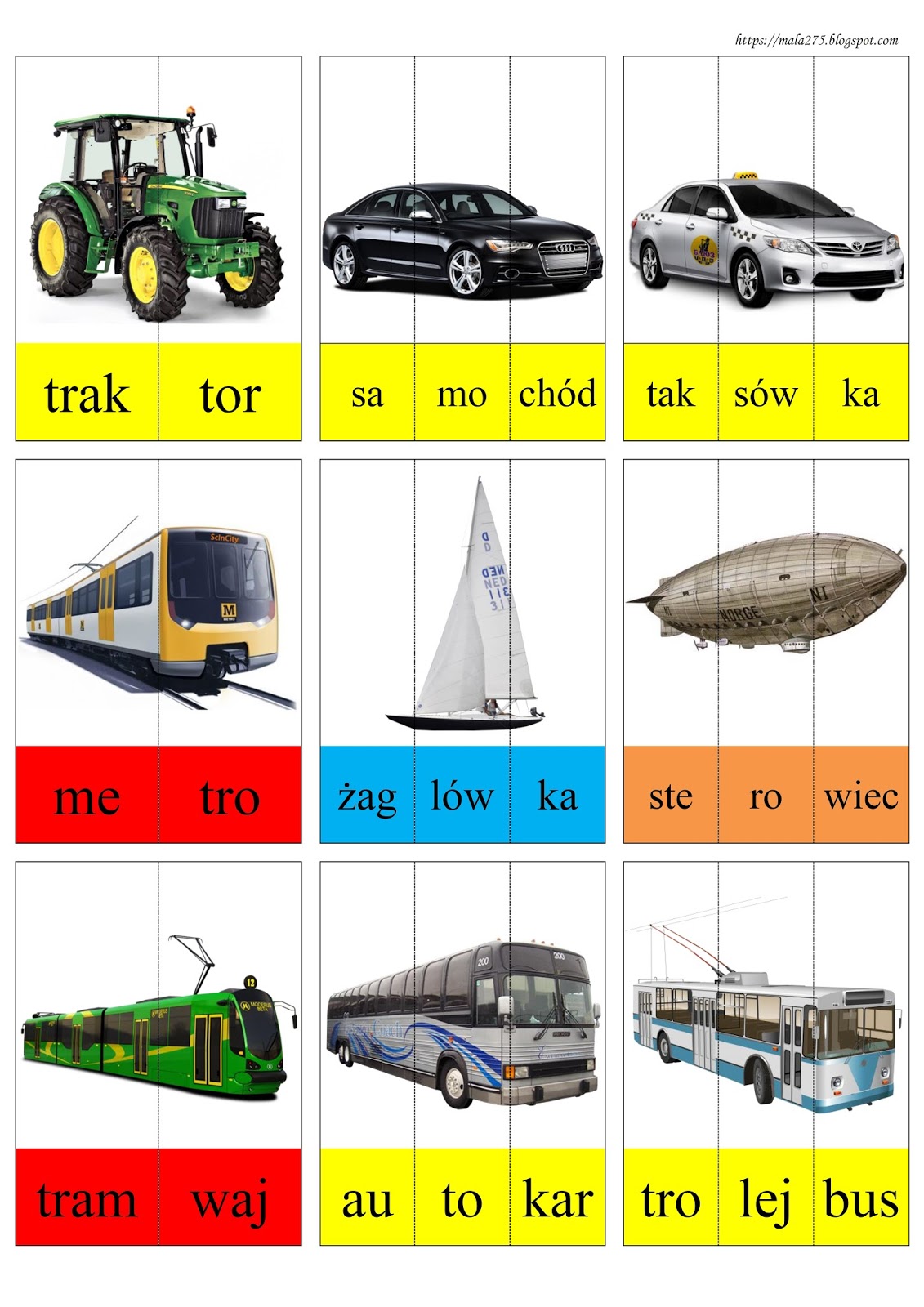 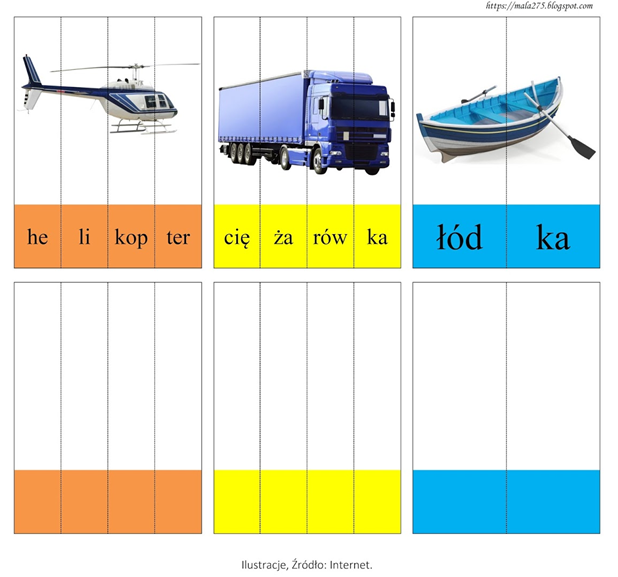 Czy znasz jeszcze jakieś pojazdy na 4 i na 2 sylaby? Możesz dorysować i podpisać                 a potem złożyć. Życzymy Wam owocnej nauki i zabawy								Pani Marta i Pani Renia